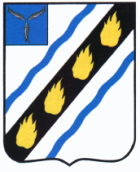 ПУШКИНСКОЕ МУНИЦИПАЛЬНОЕ ОБРАЗОВАНИЕСОВЕТСКОГО МУНИЦИПАЛЬНОГО РАЙОНАСАРАТОВСКОЙ ОБЛАСТИСОВЕТ ДЕПУТАТОВ(третьего созыва)РЕШЕНИЕот 22.11.2017 № 253   р.п. ПушкиноО проекте решения Совета депутатов Пушкинского муниципального образования «Об утверждении муниципальной программы «Комплексное развитие транспортной инфраструктуры Пушкинского муниципального образования Советского муниципального района на 2018-2022 годы и на период до 2028 года»» В соответствии с Градостроительным кодексом РФ, постановлением Правительства РФ от 25.12.2015 № 1440 «Об утверждении требований к программам комплексного развития транспортной инфраструктуры поселений, городских округов» и руководствуясь Уставом Пушкинского муниципального образования Советского муниципального района Саратовской области, Совет депутатов Пушкинского муниципального образования РЕШИЛ:1. Принять к рассмотрению проект решения Совета депутатов Пушкинского муниципального образования «Об утверждении муниципальной программы «Комплексное развитие транспортной инфраструктуры Пушкинского муниципального образования Советского муниципального района на 2018-2022 годы и на период до 2028 года».2. Настоящее решение вступает в силу со дня официального обнародования в установленном порядке. Глава Пушкинскогомуниципального образования 					      Л.Г. ДенисоваПриложениек решению Совета депутатов Пушкинского муниципального образованияот 22.11.2017 № 253Муниципальная программа"Комплексное развитие транспортной инфраструктуры Пушкинского муниципального образования Советского муниципального района 
на 2018-2022 годы и на период до 2028 года"
2017г.Паспорт муниципальной программы
"Комплексное развитие транспортной инфраструктуры Пушкинского муниципального образования Советского муниципального района на 2018-2022 годы и на период до 2028 года"1. Характеристика существующего состояния транспортной инфраструктурыПушкинское муниципальное образование входит в состав Советского муниципального района Саратовской области РФ как самостоятельная административно-территориальная единица. Пушкинское муниципальное образование наделено статусом городского поселения, с административным центром – рабочий поселок Пушкино Законом Саратовской области от 29.12.2004 № 119-ЗСО «О муниципальных образованиях, входящих в состав Советского муниципального района».Пушкинское муниципальное образование расположено в левобережье Саратовской области, в юго-восточной части Советского района.Пушкино – рабочий поселок, центр одноименного муниципального образования, расположенный в верховьях р. Ветелки (правый приток р. Нахой), в  от районного центра р.п. Степное на автодороге Энгельс – Озинки. Узловая железнодорожная станция Урбах на линии Саратов – Уральск и Урбах - Астрахань.Площадь муниципального образования (современное состояние) составляет примерно 181,7 км2. Население насчитывает 2572 человек на 1.10.2017 года.Транспорт, наряду с другими инфраструктурными отраслями, обеспечивает базовые условия жизнедеятельности общества, являясь важным инструментом достижения социальных и экономических целей.Внешний транспорт на территории Пушкинского муниципального образования представлен железнодорожным и автомобильным транспортом. С северо-запада на юго-восток через Пушкинское муниципальное образование проходит участок железнодорожной линии Саратов – Оренбург. Дорога двухпутная, на тепловозной тяге. Протяженность дороги в границах муниципального образования — .От станции Урбах на юг отходит ветка Урбах - Волгоград. Протяженность участка в границах муниципального образования – . Дорога однопутная, на тепловозной тяге.На территории Пушкинского муниципального образования расположено 3 железнодорожных станции: Урбах, Кобзаревский, Зорино.Характеристика станцийЧерез станцию Урбах, помимо поездов дальнего сообщения, проходит два раза в неделю пригородный поезд Саратов – Красный Кут. На пересечении автодороги Автоподъезд к р.п. Пушкино с железной дорогой имеется неохраняемый железнодорожный переезд.Рост личной мобильности граждан, развитие малого и среднего бизнеса в рыночных условиях невозможны без высокого уровня автомобилизации страны и развития сети автомобильных дорог.На исходный период внешняя дорожная сеть Пушкинского муниципального образования представлена автомобильными дорогами общего пользования регионального и местного значения.Перечень автомобильных дорог регионального значения утвержден постановлением Правительства Саратовской области №175-П от 06.05.2008 г. «Об утверждении Перечня автомобильных дорог общего пользования регионального значения».Перечень автомобильных дорог местного значения утвержден постановлением главы администрации Советского муниципального района № 295 от 15.05.2008 г. «Об утверждении Перечня автомобильных дорог общего пользования местного значения Советского муниципального района».Основной автодорогой на территории поселения является региональная дорога Энгельс - Ершов - Озинки - гр. Казахстана. Дорога проходит в широтном направлении вдоль железной дороги и обеспечивает связь Советского района с областным центром г. Саратовом, смежными районами и Казахстаном, имеет твердое покрытие, III техническую категорию, протяженность в пределах муниципального образования — 10,5 км.Улично-дорожная сеть в р.п. Пушкино имеет четко выраженную прямоугольную схему. Основу транспортной сети р.п. Пушкино составляют магистральные улицы. По этим улицам проходят основные потоки транспорта. Въезд в поселок осуществляется по магистральным улицам Вокзальная и Советская.Сеть магистральных улиц дополняют местные (жилые) улицы и проезды.Прохождение улиц и дорог показано в графических материалах проекта на Карте планируемого размещения объектов местного значения транспортной инфраструктуры р.п. Пушкино.По сведениям местной администрации общая протяженность улично-дорожной сети поселка составляет , в том числе с твердым покрытием —  (55%).Ширина в красных линиях большей части улиц колеблется от 10 до 30 м, ширина проезжей части - от 3,5 до 6,0 м.К недостаткам улично-дорожной сети р.п. Пушкино и других населенных мест Пушкинского муниципального образования следует отнести плохое состояние или полное отсутствие асфальтового покрытия проезжей части и тротуаров недостаточную ширину проезжей части улиц, что затрудняет их благоустройство и прокладку инженерных коммуникаций.2. Прогноз транспортного спроса, изменения объемов и характера передвижения населения и перевозок грузовХозяйственный комплекс и предпосылки развития Пушкинского муниципального образования:Экономическая база развития Пушкинского муниципального образования Современная структура производства в Пушкинском муниципальном образовании строилась с учетом исторически мощного потенциала Саратовской области, удобного географического расположения, наличия углеводородного сырья.Экономика муниципального образования в настоящее время представлена двумя секторами хозяйственной деятельности:первичный сектор (сельское и добывающая промышленность). третичный сектор (транспорт, связь, финансы, торговля, образование, здравоохранение, рекреационная деятельность и другие виды производственных и социальных услуг) — обеспечивает функционирование первичного сектора экономики МО.Р.п. Пушкино – центр муниципального образования аграрно-индустриального типа. Неблагоприятные условия развития промышленности в Пушкинском муниципальном образовании, как и в области и стране в целом, в первой половине 1990-х годов привели к резкому сокращению объёмов производства промышленной продукции практически всех отраслей. С конца 90-х годов наметились положительные в этом направлении сдвиги.Основные направления развития аграрного сектора Пушкинского муниципального образования:Основной профиль Пушкинского муниципального образования определяется как аграрно-промышленный, и сельское хозяйство является важнейшим направлением развития территории.Для развития сельского хозяйства в муниципальном образовании имеются определенные препятствия. Некоторые из них являются типичными для многих регионов России:Вопросы собственности и корпоративного управления в сельхозпредприятиях в достаточной мере еще не решены.Длительный период неэффективного управления сельхозпредприятиями привел к серьезному ухудшению качества сельскохозяйственных земель и разрушению инфраструктуры.Низкое качество кадровых ресурсов, прежде всего менеджмента (среднего уровня) в сельскохозяйственных предприятиях.Проблемы с мотивацией работников.Плохая кредитная история большинства сельхозпредприятий мешает доступу к инвестициям.Основные возможности для развития сельского хозяйства Пушкинского муниципального образования следующие:постоянная работа менеджмента предприятий над снижением издержек (прежде всего — за счет повышения производительности труда и энергосбережения);привлечение внешних стратегических и финансовых инвесторов;развитие в муниципальном образовании перерабатывающей пищевой промышленности — как на базе существующих мощностей, так и с привлечением предпринимателей района, желающих инвестировать свое время и ресурсы в производство;развитие оптовых торговых фирм в муниципальном образовании;концентрация внимания руководителей предприятий на конечном потребительском продукте, его потребительских качествах и конкурентоспособности.Сдерживающим фактором развития сельского хозяйства является ограниченность экономических ресурсов (трудовые и финансовые ресурсы, основные фонды).Основная цель развития АПК муниципального образования в перспективе – формирование эффективного аграрного сектора, способного увеличить экономический потенциал и товарность продукции, удовлетворить потребности населения в продуктах, создать благоприятную сферу жизнедеятельности сельских жителей и сохранить сельский уклад жизни и сельскую систему расселения.Поступательное развитие АПК должно быть направлено на решение следующих важнейших задач:обеспечение снабжения население основными продуктами питания за счет собственного производства с учетом расширения потребительского спроса;увеличение объемов производства и расширение ассортимента продуктов питания;создание условий эффективного и рационального использования земли (особенно орошаемых угодий), приостановление сокращения посевных площадей и вовлечения их в хозяйственный оборот;воссоздание и расширение ресурсной базы животноводства (кормовая база, поголовье скота).Реализация этих задач невозможна без повышения товарности сельского хозяйства и наращивании его производственно-экономического потенциала.Рост потенциала требует проведения мероприятий, направленных на решение следующих проблем:сохранение и повышение плодородия земель;интенсификацию использования земельных ресурсов;реконструкцию оросительных систем;техническое перевооружение отрасли;внедрение ресурсосберегающих, передовых технологий;закрепление трудовых ресурсов в результате создания новых рабочих мест и благоприятных социально-экономических условий на селе.При условии реализации всех возможностей сельское хозяйство Пушкинского муниципального образования способно стать прибыльным и развивающимся.Планировочная организации территории Пушкинского муниципальном образовании включает в себя:Развитие населенных пунктов, анализ и выявление площадок для организации жилых, общественно-деловых, зон и других площадок для строительства при необходимости увеличение территорий населенных пунктов;Оптимизация внешней и внутренней сети автомобильных дорог;Развитие рекреационных зон, Развитие инженерной инфраструктуры;Освоение территорий комплексной жилой застройки;Недостатком сложившегося функционального зонирования является нарушение санитарных норм в жилых зонах.Положительными факторами сложившегося функционального зонирования является:- наличие свободных территорий для дальнейшего развития населенных пунктов;Существующая застройка сохраняется на планируемый срок утвержденного генплана муниципального образования с проведением необходимой модернизации инфраструктуры.Жилая застройка территории села представлена секционными домами до 4-х этажей и индивидуальными домами усадебного типа. В пределах жилых зон расположены объекты повседневного и периодического социально-культурного и бытового обслуживания населения.Генеральным планом муниципального образования предусматривается капитальное строительство на свободных территориях индивидуальной жилой застройки с приквартирными участками, 5- этажной жилой застройки. Существующая застройка сохраняется на планируемый срок генплана с проведением необходимой модернизации инфраструктуры.В отношении производственных территорий ставится задача получения более четкого функционального зонирования существующих производственных зон за счёт:-	упорядочения существующих территорий с максимально возможным озеленением и оптимизацией использования территории;Промышленная и коммунально-складская зоны выделены:- в пределах сформировавшихся промышленных и коммунально-складских зон на территории поселения;Объекты сельскохозяйственного производства представлены предприятиями по переработке сельскохозяйственной продукции. Дальнейшее развитие производственных территорий предусматривается за счет освоения произведённых отводов, уплотнения существующих территорий, перехода от экстенсивного использования территорий к интенсивному.Размещение новых видов промышленного производства, малых предприятий, коммунальных предприятий, складов и баз материально-технического снабжения и т. д. рекомендуется за счет неиспользованных резервов производственных площадок существующих предприятий и организаций с учётом территорий, необходимых для формирования санитарно-защитных разрывов до жилой застройки.Генеральным планом муниципального образования сохраняется вся система сложившихся озелененных территорий. Необходим комплекс мероприятий на последующих стадиях проектирования по упорядочению градостроительного освоения зон массового отдыха населения. Зона сельскохозяйственного назначения включает в себя земли сельхозугодий с разной степенью освоенности. Дальнейшее развитие зоны сельскохозяйственного назначения не предусматривает её расширения за счёт введения в сельскохозяйственный оборот новых земель. С целью сохранения плодородия почв и уменьшения выявленных эрозионных процессов необходимо проведение комплекса агротехнических, лесомелиоративных и инженерно-технических мероприятий. Режим использования территории зоны должен быть направлен на более интенсивное использование сельхозугодий, планомерное проведение агромелиоративных мероприятий и жесткое соблюдение технологических процессов в зоне орошаемого земледелия с целью повышения продуктивности земель и интенсификации сельхозпроизводства в целом.С целью повышения комфортности проживания предлагается формирование автодорожной сети. К расчётному сроку все дороги должны быть с твёрдым покрытием.3. Принципиальные варианты развития транспортной инфраструктуры и их укрепленная оценка по целевым показателям развития транспортной инфраструктуры с последующим выбором предлагаемого к реализации вариантаМоделирование функционирования транспортной инфраструктуры не проводилось.Предлагаемые программные мероприятия указаны в таблице:4. Перечень мероприятий (инвестиционных проектов) по проектированию, строительству, реконструкции объектов транспортной инфраструктуры предлагаемого к реализации варианта развития транспортной инфраструктурыФинансирование мероприятий настоящего раздела осуществляется в объеме, предусмотренном в Приложении к настоящей Программе.5. Оценка объемов и источников финансирования мероприятий (инвестиционных проектов) по проектированию строительству, реконструкции объектов транспортной инфраструктуры предлагаемого к реализации варианта развития транспортной инфраструктуры 	Программа реализуется посредством осуществления мероприятий по развитию транспортной инфраструктуры Пушкинского муниципального образования не разрывно связанной с транспортной инфраструктурой Саратовской области в целом и направлено на повышение качества жизни населения, обеспечение экономического роста района и социальной стабильности общества.Достижение этой цели обеспечивается:- развитием (реконструкцией) сетевой структуры автомобильных дорог и повышением качества их содержания;- развитием транспортного обслуживания;- строительством объектов дорожного сервиса;- ликвидацией участков дорог, лишенных покрытия;- повышения прочностных характеристик существующих автомобильных дорог.	Реализация Программы осуществляется в период с 2018 по 2022 годы и на период до 2028 года.Общий объем финансирования Программы составляет (прогнозно) 23300,0 тыс.руб., в том числе:на 2018 год – 0,0 тыс.руб.;на 2019 год – 2200,0 тыс.руб., в том числе:- 200,0 тыс.руб. - средства областного бюджета (прогнозно);- 2000,0 тыс.руб. - средства внебюджетных источников (прогнозно);на 2020 год – 3700,0. руб.:- 200,0 тыс.руб. - средства областного бюджета (прогнозно);- 3500,0 тыс.руб. - средства внебюджетных источников (прогнозно);на 2021 год – 3700,0. руб.:- 200,0 тыс.руб. - средства областного бюджета (прогнозно);- 3500,0 тыс.руб. - средства внебюджетных источников (прогнозно);на 2022 год – 3700,0. руб.:- 200,0 тыс.руб. - средства областного бюджета (прогнозно);- 3500,0 тыс.руб. - средства внебюджетных источников (прогнозно);на 2023-2028 года  - 10000,0 тыс.руб., в том числе:10000,0 тыс.руб. - средства внебюджетных источников (прогнозно).6. Оценка эффективности мероприятий (инвестиционных проектов) по проектированию строительству, реконструкции объектов транспортной инфраструктуры предлагаемого к реализации варианта развития транспортной инфраструктурыВ условиях социально-экономических преобразований значимость автомобильного транспорта в транспортной системе страны постоянно возрастает. Быстрыми темпами растет его вклад в обеспечение мобильности населения. Повседневное массовое использование личных автомобилей является одним из главных факторов формирования нового образа жизни. Развитие рынков товаров и услуг, малого и среднего бизнеса объективно расширяет сферу применения грузового автомобильного транспорта, что обусловлено его высокой адаптацией к рыночным условиям. Темпы наращивания парка личных и коммерческих автомобилей позволяют говорить о массовой автомобилизации, которая носит необратимый характер.Процесс автомобилизации противоречив. Обеспечивая новое качество жизни людей и способствуя развитию рыночной экономики, автомобилизация сопровождается и негативными последствиями, связанными с ущербом от ДТП, загрязнением окружающей среды, перегрузкой дорог и городских улиц, проблемами развития городской среды, дестабилизацией работы наземного пассажирского общественного транспорта, проблемой утилизации автотранспортных средств и рядом других факторов.С учетом тесной взаимосвязи сфер использования автомобиля для личных потребностей граждан и в коммерческих целях структурные преобразования на автомобильном транспорте должны носить комплексный характер.Основной оценкой эффективности мероприятий по проектированию, строительству, реконструкции объектов транспортной инфраструктуры поселения является улучшение качества жизни населения; обеспечение сохранности и развитие автомобильных дорог общего пользования местного значения; повышение качества транспортного обслуживания и создание условий для выравнивания уровня транспортной обеспеченности населения; обеспечение охраны жизни и здоровья граждан и их имущества, гарантии их законных прав на безопасные условия движения на дорогах.Прогноз конечных результатов мероприятий7. Предложения по институциональным преобразованиям, совершенствованию правового и информационного обеспечения деятельности в сфере проектирования, строительства и реконструкции объектов транспортной инфраструктуры на территории поселенияПредложения по институциональным преобразованиям, совершенствованию правового и информационного обеспечения деятельности в сфере проектирования, строительства и реконструкции объектов транспортной инфраструктуры программой не предусмотрены.Верно:Секретарь Совета депутатов                                     И.Г. ЗайцеваПриложениек решению Совета депутатов Пушкинского муниципального образованияот ________ N ______Перечень мероприятий муниципальной программы "Комплексное развитие транспортной инфраструктуры Пушкинского муниципального образования Советского муниципального района  на 2018-2022 годы и на период до 2028 года"Верно: секретарь Совета депутатов                                                               И.Г. ЗайцеваНаименование муниципальной программыНаименование муниципальной программыНаименование муниципальной программыМуниципальная программа "Комплексное развитие транспортной инфраструктуры Пушкинского муниципального образования Советского муниципального района на 2018-2022 годы и на период до 2028 года" (далее Программа)Муниципальная программа "Комплексное развитие транспортной инфраструктуры Пушкинского муниципального образования Советского муниципального района на 2018-2022 годы и на период до 2028 года" (далее Программа)Муниципальная программа "Комплексное развитие транспортной инфраструктуры Пушкинского муниципального образования Советского муниципального района на 2018-2022 годы и на период до 2028 года" (далее Программа)Муниципальная программа "Комплексное развитие транспортной инфраструктуры Пушкинского муниципального образования Советского муниципального района на 2018-2022 годы и на период до 2028 года" (далее Программа)Муниципальная программа "Комплексное развитие транспортной инфраструктуры Пушкинского муниципального образования Советского муниципального района на 2018-2022 годы и на период до 2028 года" (далее Программа)Муниципальная программа "Комплексное развитие транспортной инфраструктуры Пушкинского муниципального образования Советского муниципального района на 2018-2022 годы и на период до 2028 года" (далее Программа)Основания для разработки ПрограммыОснования для разработки ПрограммыОснования для разработки ПрограммыГрадостроительный кодекс РФ, постановление Правительства РФ от 25.12.2015 № 1440 «Об утверждении требований к программам комплексного развития транспортной инфраструктуры поселений, городских округов»Градостроительный кодекс РФ, постановление Правительства РФ от 25.12.2015 № 1440 «Об утверждении требований к программам комплексного развития транспортной инфраструктуры поселений, городских округов»Градостроительный кодекс РФ, постановление Правительства РФ от 25.12.2015 № 1440 «Об утверждении требований к программам комплексного развития транспортной инфраструктуры поселений, городских округов»Градостроительный кодекс РФ, постановление Правительства РФ от 25.12.2015 № 1440 «Об утверждении требований к программам комплексного развития транспортной инфраструктуры поселений, городских округов»Градостроительный кодекс РФ, постановление Правительства РФ от 25.12.2015 № 1440 «Об утверждении требований к программам комплексного развития транспортной инфраструктуры поселений, городских округов»Градостроительный кодекс РФ, постановление Правительства РФ от 25.12.2015 № 1440 «Об утверждении требований к программам комплексного развития транспортной инфраструктуры поселений, городских округов»Заказчик и разработчик ПрограммыЗаказчик и разработчик ПрограммыЗаказчик и разработчик ПрограммыАдминистрация Пушкинского муниципального образования 413220, Саратовская область, Советский район, р.п.Пушкино, Октябрьская д.2Администрация Пушкинского муниципального образования 413220, Саратовская область, Советский район, р.п.Пушкино, Октябрьская д.2Администрация Пушкинского муниципального образования 413220, Саратовская область, Советский район, р.п.Пушкино, Октябрьская д.2Администрация Пушкинского муниципального образования 413220, Саратовская область, Советский район, р.п.Пушкино, Октябрьская д.2Администрация Пушкинского муниципального образования 413220, Саратовская область, Советский район, р.п.Пушкино, Октябрьская д.2Администрация Пушкинского муниципального образования 413220, Саратовская область, Советский район, р.п.Пушкино, Октябрьская д.2Цели ПрограммыЦели ПрограммыЦели ПрограммыКомплексное развитие систем транспортной инфраструктуры, реконструкция и модернизация систем транспортной инфраструктуры на территории Пушкинского муниципального образованияКомплексное развитие систем транспортной инфраструктуры, реконструкция и модернизация систем транспортной инфраструктуры на территории Пушкинского муниципального образованияКомплексное развитие систем транспортной инфраструктуры, реконструкция и модернизация систем транспортной инфраструктуры на территории Пушкинского муниципального образованияКомплексное развитие систем транспортной инфраструктуры, реконструкция и модернизация систем транспортной инфраструктуры на территории Пушкинского муниципального образованияКомплексное развитие систем транспортной инфраструктуры, реконструкция и модернизация систем транспортной инфраструктуры на территории Пушкинского муниципального образованияКомплексное развитие систем транспортной инфраструктуры, реконструкция и модернизация систем транспортной инфраструктуры на территории Пушкинского муниципального образованияЗадачи ПрограммыЗадачи ПрограммыЗадачи ПрограммыОбеспечение сохранности и развитие автомобильных дорог общего пользования местного значения; повышение качества транспортного обслуживания населения на территории Пушкинского муниципального образованияОбеспечение сохранности и развитие автомобильных дорог общего пользования местного значения; повышение качества транспортного обслуживания населения на территории Пушкинского муниципального образованияОбеспечение сохранности и развитие автомобильных дорог общего пользования местного значения; повышение качества транспортного обслуживания населения на территории Пушкинского муниципального образованияОбеспечение сохранности и развитие автомобильных дорог общего пользования местного значения; повышение качества транспортного обслуживания населения на территории Пушкинского муниципального образованияОбеспечение сохранности и развитие автомобильных дорог общего пользования местного значения; повышение качества транспортного обслуживания населения на территории Пушкинского муниципального образованияОбеспечение сохранности и развитие автомобильных дорог общего пользования местного значения; повышение качества транспортного обслуживания населения на территории Пушкинского муниципального образованияОжидаемые конечные результаты реализации муниципальной программыОжидаемые конечные результаты реализации муниципальной программыОжидаемые конечные результаты реализации муниципальной программыРазвитие транспортной инфраструктуры в соответствии с потребностями населения в передвижении, в перевозке пассажиров и грузов на территории Пушкинского муниципального образования; развитие сети дорог на территории Пушкинского муниципального образования; повышение безопасности дорожного движения; снижение негативного воздействия транспорта на окружающую среду и здоровье населенияРазвитие транспортной инфраструктуры в соответствии с потребностями населения в передвижении, в перевозке пассажиров и грузов на территории Пушкинского муниципального образования; развитие сети дорог на территории Пушкинского муниципального образования; повышение безопасности дорожного движения; снижение негативного воздействия транспорта на окружающую среду и здоровье населенияРазвитие транспортной инфраструктуры в соответствии с потребностями населения в передвижении, в перевозке пассажиров и грузов на территории Пушкинского муниципального образования; развитие сети дорог на территории Пушкинского муниципального образования; повышение безопасности дорожного движения; снижение негативного воздействия транспорта на окружающую среду и здоровье населенияРазвитие транспортной инфраструктуры в соответствии с потребностями населения в передвижении, в перевозке пассажиров и грузов на территории Пушкинского муниципального образования; развитие сети дорог на территории Пушкинского муниципального образования; повышение безопасности дорожного движения; снижение негативного воздействия транспорта на окружающую среду и здоровье населенияРазвитие транспортной инфраструктуры в соответствии с потребностями населения в передвижении, в перевозке пассажиров и грузов на территории Пушкинского муниципального образования; развитие сети дорог на территории Пушкинского муниципального образования; повышение безопасности дорожного движения; снижение негативного воздействия транспорта на окружающую среду и здоровье населенияРазвитие транспортной инфраструктуры в соответствии с потребностями населения в передвижении, в перевозке пассажиров и грузов на территории Пушкинского муниципального образования; развитие сети дорог на территории Пушкинского муниципального образования; повышение безопасности дорожного движения; снижение негативного воздействия транспорта на окружающую среду и здоровье населенияСроки реализации ПрограммыСроки реализации ПрограммыСроки реализации Программы2018-2022 годы и на период до 2028 года2018-2022 годы и на период до 2028 года2018-2022 годы и на период до 2028 года2018-2022 годы и на период до 2028 года2018-2022 годы и на период до 2028 года2018-2022 годы и на период до 2028 годаОбъёмы финансового обеспечения (прогнозно) Расходы (тыс.руб)Расходы (тыс.руб)Расходы (тыс.руб)Расходы (тыс.руб)Расходы (тыс.руб)Расходы (тыс.руб)Расходы (тыс.руб)Расходы (тыс.руб)Объёмы финансового обеспечения (прогнозно) Всего2018201820192020202120222023-2028Объёмы финансового обеспечения (прогнозно) 23300,00,00,02200,03700,03700,03700,010000,0Местный бюджетрайона (прогнозно)0,00,00,00,00,00,00,00,0Бюджет области (прогнозно)800,00,00,0200,0200,0200,0200,00,0Внебюджетныеисточники (прогнозно)22500,00,00,03500,03500,03500,03500,010000,0Целевые показатели Программы (индикаторы)Целевые показатели Программы (индикаторы)Показатели спроса на развитие улично-дорожной сети (общая протяженность автодорог общего пользования местного значения); показатели степени охвата потребителей улично-дорожной сети (транспортная обеспеченность, безопасность дорожного движения); показатели надежности улично-дорожной сети (протяженность отремонтированных автодорог общего пользования местного значения)Показатели спроса на развитие улично-дорожной сети (общая протяженность автодорог общего пользования местного значения); показатели степени охвата потребителей улично-дорожной сети (транспортная обеспеченность, безопасность дорожного движения); показатели надежности улично-дорожной сети (протяженность отремонтированных автодорог общего пользования местного значения)Показатели спроса на развитие улично-дорожной сети (общая протяженность автодорог общего пользования местного значения); показатели степени охвата потребителей улично-дорожной сети (транспортная обеспеченность, безопасность дорожного движения); показатели надежности улично-дорожной сети (протяженность отремонтированных автодорог общего пользования местного значения)Показатели спроса на развитие улично-дорожной сети (общая протяженность автодорог общего пользования местного значения); показатели степени охвата потребителей улично-дорожной сети (транспортная обеспеченность, безопасность дорожного движения); показатели надежности улично-дорожной сети (протяженность отремонтированных автодорог общего пользования местного значения)Показатели спроса на развитие улично-дорожной сети (общая протяженность автодорог общего пользования местного значения); показатели степени охвата потребителей улично-дорожной сети (транспортная обеспеченность, безопасность дорожного движения); показатели надежности улично-дорожной сети (протяженность отремонтированных автодорог общего пользования местного значения)Показатели спроса на развитие улично-дорожной сети (общая протяженность автодорог общего пользования местного значения); показатели степени охвата потребителей улично-дорожной сети (транспортная обеспеченность, безопасность дорожного движения); показатели надежности улично-дорожной сети (протяженность отремонтированных автодорог общего пользования местного значения)Показатели спроса на развитие улично-дорожной сети (общая протяженность автодорог общего пользования местного значения); показатели степени охвата потребителей улично-дорожной сети (транспортная обеспеченность, безопасность дорожного движения); показатели надежности улично-дорожной сети (протяженность отремонтированных автодорог общего пользования местного значения)Показатели спроса на развитие улично-дорожной сети (общая протяженность автодорог общего пользования местного значения); показатели степени охвата потребителей улично-дорожной сети (транспортная обеспеченность, безопасность дорожного движения); показатели надежности улично-дорожной сети (протяженность отремонтированных автодорог общего пользования местного значения)Укрупненное описание запланированных мероприятий (инвестиционных проектов) по проектированию, строительству, реконструкции объектов транспортной инфраструктуры (групп мероприятий, подпрограмм, инвестиционных проектов)Укрупненное описание запланированных мероприятий (инвестиционных проектов) по проектированию, строительству, реконструкции объектов транспортной инфраструктуры (групп мероприятий, подпрограмм, инвестиционных проектов)- Ремонт улично-дорожной сети.- Повышение качества транспортного обслуживания.- Обустройство пешеходных переходов, установка дорожных знаков.- Ремонт улично-дорожной сети.- Повышение качества транспортного обслуживания.- Обустройство пешеходных переходов, установка дорожных знаков.- Ремонт улично-дорожной сети.- Повышение качества транспортного обслуживания.- Обустройство пешеходных переходов, установка дорожных знаков.- Ремонт улично-дорожной сети.- Повышение качества транспортного обслуживания.- Обустройство пешеходных переходов, установка дорожных знаков.- Ремонт улично-дорожной сети.- Повышение качества транспортного обслуживания.- Обустройство пешеходных переходов, установка дорожных знаков.- Ремонт улично-дорожной сети.- Повышение качества транспортного обслуживания.- Обустройство пешеходных переходов, установка дорожных знаков.- Ремонт улично-дорожной сети.- Повышение качества транспортного обслуживания.- Обустройство пешеходных переходов, установка дорожных знаков.- Ремонт улично-дорожной сети.- Повышение качества транспортного обслуживания.- Обустройство пешеходных переходов, установка дорожных знаков.№ п/пНаименование станцииКласс станцииНазначение станции1Урбах4Участковая2Кобзаревский5Разъезд3Зорино5ПромежуточнаяНаименование мероприятийКонечные результатыСроки реализацииРемонт улично-дорожной сети Приведение автомобильных дорог в нормативное состояние2018-2028 годыПовышение качества транспортного обслуживания Безопасность дорожного движения. Создание благоприятных условий2022-2028 годыОбустройство пешеходных переходов, установка дорожных знаковБезопасность дорожного движения. Создание благоприятных условий для пешеходных прогулок2019-2028 годыНаименование мероприятийСроки реализацииРемонт улично-дорожной сети 2018-2028 годыПовышение качества транспортного обслуживания 2022-2028 годыОбустройство пешеходных переходов, установка дорожных знаков2019-2028 годыНаименование мероприятийКонечные результатыСроки реализацииРемонт улично-дорожной сети Приведение автомобильных дорог в нормативное состояние2018-2028 годыПовышение качества транспортного обслуживания Безопасность дорожного движения. Создание благоприятных условий2022-2028 годыОбустройство пешеходных переходовБезопасность дорожного движения. Создание благоприятных условий для пешеходных прогулок2019-2028 годы№ п/пНаименование мероприятияГодВсего, тыс.руб.(прогнозно)В том числе:В том числе:В том числе:№ п/пНаименование мероприятияГодВсего, тыс.руб.(прогнозно)За счет средств областного бюджета (прогнозно)За счет средств местного бюджета муниципального района (прогнозно)За счет средств внебюджетных источников (прогнозно)1Ремонт улично-дорожной                     сети20180,00,00,00,01Ремонт улично-дорожной                     сети20192000,00,00,02000,01Ремонт улично-дорожной                     сети20203500,00,00,03500,01Ремонт улично-дорожной                     сети20213500,00,00,03500,01Ремонт улично-дорожной                     сети20223500,00,00,03500,01Ремонт улично-дорожной                     сети2023-202810000,00,00,010000,02Обустройство пешеходных переходов2019200,0200,00,00,02Обустройство пешеходных переходов2020200,0200,00,00,02Обустройство пешеходных переходов2021200,0200,00,00,02Обустройство пешеходных переходов2022200,0200,00,00,0ИТОГО:20180,00,00,00,020192200,0200,00,02000,020203700,0200,00,03500,020213700,0200,00,03500,020223700,0200,00,03500,02023-202810000,00,00,010000,0ВСЕГО:2018-2020823300,0800,00,022500,0